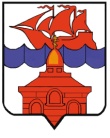                                                РОССИЙСКАЯ ФЕДЕРАЦИЯКРАСНОЯРСКИЙ КРАЙТАЙМЫРСКИЙ ДОЛГАНО-НЕНЕЦКИЙ МУНИЦИПАЛЬНЫЙ РАЙОНАДМИНИСТРАЦИЯ СЕЛЬСКОГО ПОСЕЛЕНИЯ ХАТАНГАПОСТАНОВЛЕНИЕ 30.12.2013 г.										        № 186 -  ПО внесении изменений в Постановление администрации сельского поселения Хатанга от 30.09.2013 г. № 125-П «Об утверждении Примерного положения об оплате труда работников  администрации сельского поселения Хатанга и структурных подразделений администрации сельского поселения Хатанга, не являющихся лицами, замещающими  муниципальные должности и должности муниципальной службы»	В связи с приведением нормативных правовых актов администрации сельского поселения Хатанга в соответствие с положениями действующего законодательства, руководствуясь статьей  53 Устава сельского поселения Хатанга,ПОСТАНОВЛЯЮ:Внести в Примерное положение об оплате труда работников администрации сельского поселения Хатанга и структурных подразделений администрации сельского поселения Хатанга, не являющихся лицами, замещающими муниципальные должности и должности муниципальной службы, утвержденное Постановлением администрации сельского поселения Хатанга от 30.09.2013 г. № 125-П (в редакции Постановления администрации сельского поселения Хатанга от 30.10.2013г №142-П) следующее изменение:Пункт 6.1. раздела 6 Положения изложить в следующей редакции:«Материальная помощь оказывается работникам, оказавшимся в трудной жизненной ситуации: при утрате имущества в результате пожара, кражи, стихийного бедствия; в случае смерти близких родственников, при тяжелом заболевании; в связи с бракосочетанием, рождением ребенка.».Постановление вступает в силу со дня подписания, подлежит официальному опубликованию, размещению на официальном сайте органов местного самоуправления сельского поселения Хатанга и распространяет свои действия на правоотношения, возникшие с 1 октября 2013 г.    Контроль за исполнением настоящего Постановления оставляю за собой.И.о. Руководителя администрации сельского поселения Хатанга						             Е.А. Бондарев      